Szanowni Państwo,W imieniu partnerów projektu WIKT - Wsparcie działań na rzecz ochrony klimatu w regionie transgranicznym zapraszamy na Konferencję Wsparcie działań na rzecz ochrony klimatu w regionie transgranicznym Polski i Saksonii. Projekt WIKT  jest dofinansowany ze środków Europejskiego Funduszu Rozwoju Regionalnego w ramach Programu Interreg Polska-Saksonia 2014-2020.Tematem przewodnim konferencji będzie przedstawienie celu projektu oraz planowanych prac i rezultatów, jak również przedstawienie dotychczasowych doświadczeń partnerów zdobytych podczas realizacji innych projektów a także dobrych praktyk z zakresu ochrony klimatu.Ze względu na obecną sytuację epidemiologiczną zapraszamy na spotkanie on-line (poprzez platformę ZOOM business) w dniu 23.03.2021 (wtorek) w godzinach 09.30 - 13.45. Rejestracja będzie możliwa od godziny 09:00.Osoby, które potwierdzą udział w spotkaniu otrzymają link do spotkania on-line.Osoby zainteresowane udziałem w spotkaniu prosimy o zarejestrowanie przez poniżej podany link do dnia  18.03.2021.Link do rejestracji:   https://forms.gle/dcFhUsqSd5xeQERa9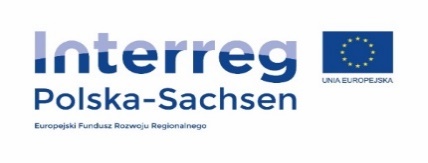 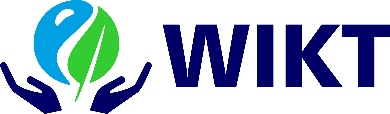 WAŻNE INFORMACJE: Konferencja będzie tłumaczona symultanicznie na język niemiecki / polski. Aby zapewnić płynne tłumaczenie symultaniczne, potrzebna jest aplikacja Zoom (aplikacja dostępna pod adresem https://zoom.us/download). Tłumaczenie symultaniczne w wersji przeglądarki Zoom nie jest obsługiwane (niezbędne jest pobranie aplikacji i zainstalowanie jej na urządzeniu -komputer/tablet/smatfon). W związku z wejściem w życie rozporządzenia Parlamentu Europejskiego i Rady (UE) 2016/679 w sprawie ochrony osób fizycznych w związku z przetwarzaniem danych osobowych i w sprawie swobodnego przepływu takich danych z dnia 27 kwietnia 2016 r., potrzebujemy Państwa zgody na przetwarzanie Państwa danych osobowych w formie adresu e-mail w celu przesyłania Państwu drogą elektroniczną informacji dotyczących bieżących działań realizowanych  w\ ramach projektu WIKT.  Jeśli NIE wyrażają Państwo takiej zgody, proszę o poinformowanie mnie o tym pisząc na adres iwona.zdralewicz@imgw.pl Brak sprzeciwu z Państwa strony będzie oznaczał Państwa zgodę na przetwarzanie Państwa danych osobowych w wymienionym powyżej zakresie i celu. Przesłane przez Państwa dane zgłoszeniowe będą umieszone na liście obecności Konferencji.  Pragniemy jeszcze raz podkreślić, że Państwa dane osobowe (adres e-mail, imię i nazwisko) będą przetwarzane wyłącznie w celu realizacji projektu WIKT w ramach Programu Współpracy Interreg Polska-Saksonia 2014-2020. Ponadto przysługuje Państwu prawo dostępu do treści danych dotyczącej Państwa osoby, jak również prawo do żądania ich korygowania, sprostowania, usunięcia, ograniczenia przetwarzania, a także prawo do ich przenoszenia i wniesienia sprzeciwu wobec ich przetwarzania w dowolnym momencie. Administratorem danych osobowych jest Instytut Meteorologii i Gospodarki Wodnej - Państwowy Instytut Badawczy z siedzibą w Warszawie (01-673), ul. Podleśna 61. Dane kontaktowe Inspektora Ochrony Danych: iodo@imgw.pl. Sehr geehrte Damen und Herren,im Namen der Partner des Projektes WIKT – Unterstützung von Klimaschutzmaßnahmen in der Grenzregion, laden wir Sie zur konferenz Unterstützung von Klimaschutzmaßnahmen in der Grenzregion Polen und Sachsen ein. Das Projekt WIKT wird durch den Europäischen Fonds für regionale Entwicklung (EFRE) im Rahmen des Interreg-Programms Polen-Sachsen 2014-2020 finanziert.Der inhaltliche Schwerpunkt der Konferenz fokussiert sich auf die Vorstellung des Projektziels und die geplanten Arbeiten und Ergebnisse. Während der Konferenz werden die bisherigen Erfahrungen der Partner aus anderen Projekten sowie die erfolgreich durchgeführten guten Praktiken im Bereich des Klimaschutzes präsentiert.Aufgrund der aktuellen epidemiologischen Situation laden wir Sie zu einer Online-Konferenz (über die Plattform ZOOM Business) am 23.03.2021 (Dienstag) von 09.30 - 13.45 Uhr ein. Die Registrierung ist ab 09:00 Uhr möglich.Interessierte Personen, die ihre Teilnahme bestätigen, erhalten einen Link zum Online-Meeting.Wenn Sie an einer Teilnahme interessiert sind, registrieren Sie sich bitte über den untenstehenden Link bis zum 18.03.2021:https://forms.gle/dcFhUsqSd5xeQERa9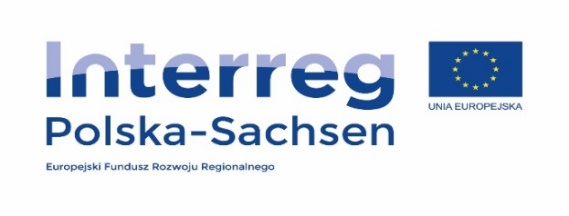 WICHTIG: Die Veranstaltung wird simultan deutsch/polnisch übersetzt. Für eine reibungslose Simultanübersetzung benötigen Sie die Zoom-Applikation. Eine Simultanübersetzung in der Zoom-Browserversion wird nicht unterstützt (es ist notwendig, die Anwendung herunterzuladen und auf dem Gerät - Computer/Tablet/Smartphone - zu installieren).Rejestracja uczestników / Anmeldung der TeilnehmerKonferencja otwierająca projekt WIKT (Interreg PL-SN 2014-2020) Eröffnungskonferenz vom Projekt WIKT (Interreg PL-SN 2014-2020) Data/Datum: 23.03.2021 (wtorek), 09:30 – 13.45godz. Miejsce/Ort: Online (ZOOM business) Kontakt: PL - iwona.zdralewicz@imgw.pl, DE - sapos@sapos-goerlitz.deforms.gleRejestracja uczestników / Anmeldung der TeilnehmerKonferencja otwierająca projekt WIKT (Interreg PL-SN 2014-2020) Eröffnungskonferenz vom Projekt WIKT (Interreg PL-SN 2014-2020) Data/Datum: 23.03.2021 (wtorek/Dienstag), 09.30 – 13.45godz. Miejsce/Ort: Online (ZOOM business) Kontakt: PL - iwona.zdralewicz@imgw.pl, DE - sapos@sapos-goerlitz.deforms.gle